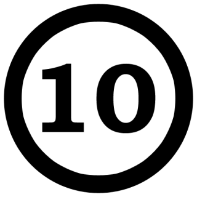 The 10Dresses ProjectVolunteer Application FormDate of Application: ___________________ Please complete this application and email to 10dressesproject@gmail.com Name: ______________________________________________________________________________ Address: _____________________________________________________________________________ Are you currently employed/student? ______ Occupation/area of study: ____________________________ Cell #: ______________________Email: _________________________________________________ Position Applying For: (Check or highlight the applicable circle) Administrative Support Grant writerSocial Media Researcher SewistPhotography Community Support Leaders Media/MarketingExhibit Design/Dressing/SupportOther____________ Number of Hours Available to Volunteer Each Week:1-5 5-10 10-1515-20Please list the time frames you are available to work/volunteer. o Monday: Start___________End___________ 		○Friday Start__________End___________ o Tuesday Start___________End___________ 		○Saturday Start__________End___________ o Wednesday Start__________End___________	○Sunday Start__________End___________ o Thursday Start __________End____________ List Any Previous or Current Volunteer Experience: Organization 			Position/Major Responsibility 		Dates of service (yy/mm) From: To: 1______________________________ _______________________________ __________________ 2______________________________ _______________________________ __________________ 3______________________________ _______________________________ __________________ 4______________________________ _______________________________ __________________ List Your Employment/Training Background if relevant to the position for which you are applying:Organization 			Position/Major Responsibility 		Dates of service (yy/mm) From: To: 1______________________________ _______________________________ __________________ 2______________________________ _______________________________ __________________ 3______________________________ _______________________________ __________________ 4______________________________ _______________________________ __________________ Why do you want to serve in this position? How do you hope to benefit? ____________________________________________________________________________________________________________________________________________________________________________________________________________________________________________________________________________________________________________________________________________________ Describe your favorite Volunteer or Work Experience: ____________________________________________________________________________________________________________________________________________________________________________________________________________________________________________________________________________________________________________________________________________________ List the Qualifications, Skills or Talents that you bring to this Position (Event Planner, Writer, etc): ________________________________________________________________________________________________________________________________________________________________________________________________________________________________________________________________________________________________________ 		________________________Signature of Applicant 						Date 